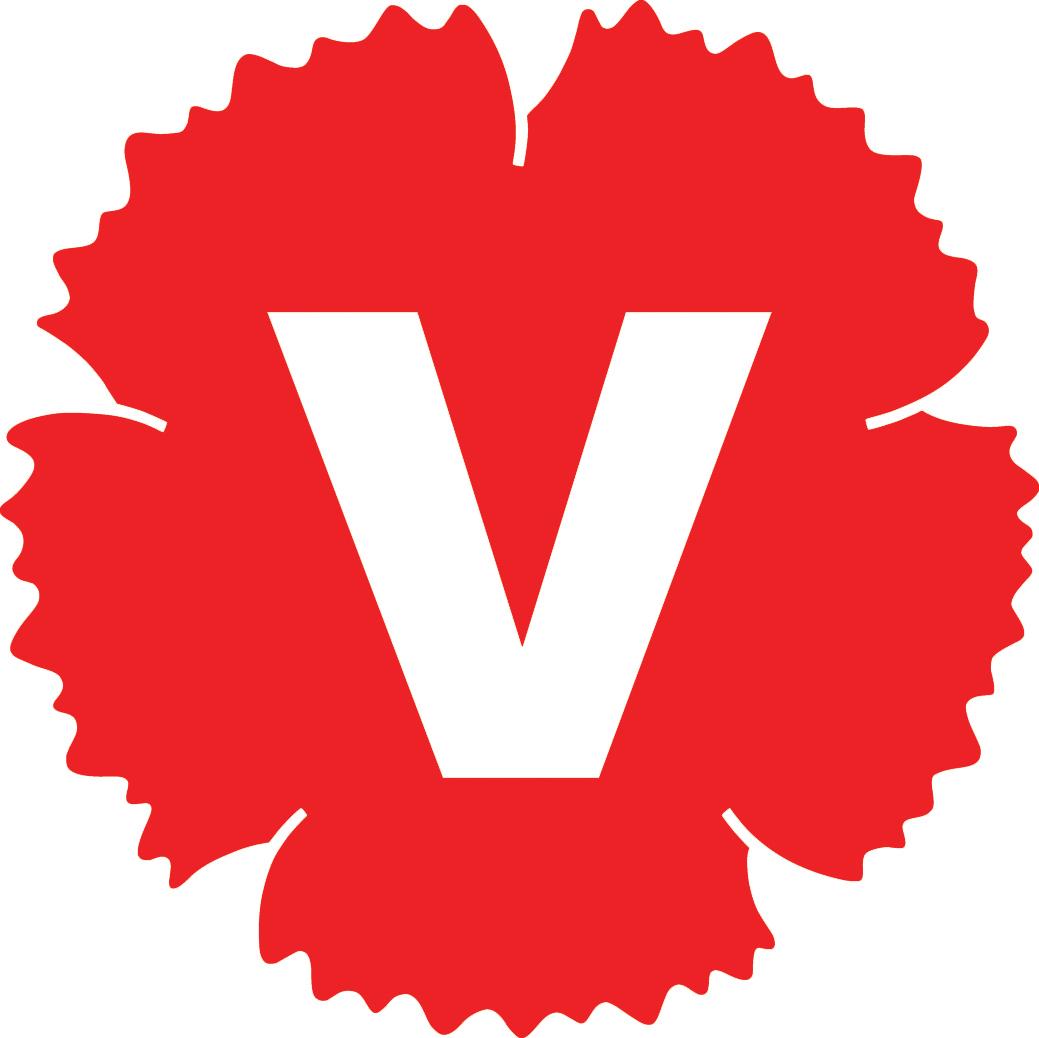 Initiativ till kommunstyrelsenUpplands Väsby 24/04/2024Genomlys kommunens samlade utgifter för projektet Väsby entré Sedan 2011 har kommunen, under flera olika styrande koalitioner, arbetat med projektet Väsby entré. Kommunens samlade kostnader för projektet uppgår nu till drygt en halv miljard. Trots de enorma utgifterna har sten ännu inte lagts på sten - det enda synliga resultatet är än så länge att tre populära restauranger har tvingats stänga. Nya hinder för projektet dyker ständigt upp, trots tretton år av förundersökningar; Trafikverket nekar medfinansiering, skyfallskarteringen godkänns inte, marken visar sig kräva pålning, Väsbyåns tråg måste bytas. Kostnader dubblas från en dag till en annan, kalkyler spricker. Trots att kommunen fortsätter läcka pengar verkar vi aldrig komma närmare det första spadtaget.Ett projekt som kostat enorma summor utan att producera resultat riskerar att undergräva kommuninvånarnas förtroende för politiken. Ska det kunna upprätthållas krävs transparens; till vem och för vad har pengar betalats, på vilka grunder har politiska beslut fattats, hur har de kommunala tjänstemännens expertis tillvaratagits? I allt detta behöver Väsbyborna, som trots allt står för notan, få ha insyn.   Därför föreslår vi:Att kommunstyrelsen tillsätter en extern revision med uppdrag att genomlysa projektet Väsby entré och hur de beslutsunderlag som legat till grund för politiska ställningstagande har tagits fram, hur dialogen mellan politiker och tjänstemän har fungerat samt hur de drygt 500 000 000 kronor som projektet hittills kostat har använtsPäivi Verdier, Vänsterpartiet